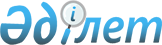 О бюджете Карауылского сельского округа на 2021-2023 годыРешение маслихата Абайского района Восточно-Казахстанской области от 28 декабря 2020 года № 58/8-VI. Зарегистрировано Департаментом юстиции Восточно-Казахстанской области 28 декабря 2020 года № 8064
      Примечание ИЗПИ.
      В тексте документа сохранена пунктуация и орфография оригинала.
      В соответствии с пунктом 2 статьи 9-1, пункта 2 статьи 75 Бюджетного кодекса Республики Казахстан от 4 декабря 2008 года, подпунктом 1) пункта 1 статьи 6 Закона Республики Казахстан от 23 января 2001 года "О местном государственном управлении и самоуправлении в Республике Казахстан", решением Абайского районного маслихата от 24 декабря 2020 года № 58/3-VI "О бюджете Абайского района на 2021-2023 годы" (зарегистрировано в Реестре государственной регистрации нормативных правовых актов за № 8035), Абайский районный маслихат РЕШИЛ:
      1. Утвердить бюджет Карауылского сельского округа на 2021-2023 годы согласно приложениям 1, 2 и 3, в том числе на 2021 год в следующих объемах:
      1) доходы – 204 624,3 тысяч тенге, в том числе:
      налоговые поступления - 18 770,0 тысяч тенге;
      неналоговые поступления - 125,0 тысяч тенге;
      поступления от продажи основного капитала - 0 тенге;
      поступления трансфертов - 185 729,3 тысяч тенге;
      2) затраты - 207 613,1 тысяч тенге,
      3) чистое бюджетное кредитование - 0 тенге, в том числе:
      бюджетные кредиты - 0 тенге;
      погашение бюджетных кредитов - 0 тенге;
      4) сальдо по операциям с финансовыми активами - 0 тенге;
      приобретение финансовых активов - 0 тенге;
      поступления от продажи финансовых активов государства - 0 тенге;
      5) дефицит (профицит) бюджета - – 2 988,8 тысяч тенге;
      6) финансирование дефицита (использование профицита) бюджета - 2 988,8 тысяч тенге;
      поступление займов - 0 тенге;
      погашение займов - 0 тенге;
      используемые остатки бюджетных средств - 2 988,8 тысяч тенге.
      Сноска. Пункт 1- в редакции решения маслихата Абайского района Восточно-Казахстанской области от 02.12.2021 № 15/2-VII (вводится в действие с 01.01.2021).


      2. Учесть в бюджет Карауылского сельского округа на 2021 год объем субвенции, передаваемой из районного бюджета в сумме 47 380,0 тысяч тенге.
      3. Признать утратившими силу некоторые решения Абайского районного маслихата согласно приложению 4.
      4. Настоящее решение вводится в действие с 1 января 2021 года. Бюджет Карауылского сельского округа на 2021 год
      Сноска. Приложение 1- в редакции решения маслихата Абайского района Восточно-Казахстанской области от 02.12.2021 № 15/2-VII (вводится в действие с 01.01.2021). Бюджет Карауылского сельского округа на 2022 год Бюджет Карауылского сельского округа на 2023 год Перечень утративших силу некоторых решений Абайского районного маслихата
      1. Решение Абайского районного маслихата от 15 января 2020 года № 43/3-VI "О бюджете Карауылского сельского округа на 2020-2022 годы" (зарегистрировано в Реестре государственной регистрации нормативных правовых актов за № 6701, опубликовано в эталонном контрольном банке нормативных правовых актов Республики Казахстан в электронном виде от 31 января 2020 года);
      2. Решение Абайского районного маслихата от 13 апреля 2020 года № 46/2-VI от "О внесении изменений в решение от 15 января 2020 года № 43/3-VІ "О бюджете Карауылского сельского округа на 2020-2022 годы" (зарегистрировано в Реестре государственной регистрации нормативных правовых актов за № 6924, опубликовано в эталонном контрольном банке нормативных правовых актов Республики Казахстан в электронном виде от 23 апреля 2020 года);
      3. Решение Абайского районного маслихата от 5 мая 2020 года № 48/2-VI от "О внесении изменений в решение от 15 января 2020 года № 43/3-VІ "О бюджете Карауылского сельского округа на 2020-2022 годы" (зарегистрировано в Реестре государственной регистрации нормативных правовых актов за № 7072, опубликовано в эталонном контрольном банке нормативных правовых актов Республики Казахстан в электронном виде от 21 мая 2020 года);
      4. Решение Абайского районного маслихата от 15 июля 2020 года № 50/2-VI от "О внесении изменений в решение от 15 января 2020 года № 43/3-VІ "О бюджете Карауылского сельского округа на 2020-2022 годы" (зарегистрировано в Реестре государственной регистрации нормативных правовых актов за № 7390, опубликовано в эталонном контрольном банке нормативных правовых актов Республики Казахстан в электронном виде от 23 июля 2020 года);
      5. Решение Абайского районного маслихата от 25 сентября 2020 года № 53/7-VI от "О внесении изменений в решение от 15 января 2020 года № 43/3-VІ "О бюджете Карауылского сельского округа на 2020-2022 годы" (зарегистрировано в Реестре государственной регистрации нормативных правовых актов за № 7600, опубликовано в эталонном контрольном банке нормативных правовых актов Республики Казахстан в электронном виде от 2 октября 2020 года);
      6. Решение Абайского районного маслихата от 13 ноября 2020 года № 55/2-VI от "О внесении изменений в решение от 15 января 2020 года № 43/3-VІ "О бюджете Карауылского сельского округа на 2020-2022 годы" (зарегистрировано в Реестре государственной регистрации нормативных правовых актов за № 7842, опубликовано в эталонном контрольном банке нормативных правовых актов Республики Казахстан в электронном виде от 23 ноября 2020 года);
      7. Решение Абайского районного маслихата от 10 декабря 2020 года № 57/2-VI от "О внесении изменений в решение от 15 января 2020 года № 43/3-VІ "О бюджете Карауылского сельского округа на 2020-2022 годы" (зарегистрировано в Реестре государственной регистрации нормативных правовых актов за № 7976, опубликовано в эталонном контрольном банке нормативных правовых актов Республики Казахстан в электронном виде от 15 декабря 2020 года).
					© 2012. РГП на ПХВ «Институт законодательства и правовой информации Республики Казахстан» Министерства юстиции Республики Казахстан
				
      Председатель сессии 

А. Белибаев

      Секретарь маслихата 

Е. Лдибаев
Приложение 1 к решению 
Абайского районного маслихата 
от 28 декабря 2020 года 
№ 58/8-VI
Категория
Категория
Категория
Категория
Категория
Категория
Сумма (тысяч тенге)
Класс
Класс
Класс
Класс
Класс
Сумма (тысяч тенге)
Подкласс
Подкласс
Подкласс
Подкласс
Сумма (тысяч тенге)
Специфика
Специфика
Сумма (тысяч тенге)
Наименование
Сумма (тысяч тенге)
I. ДОХОДЫ
204 624,3
1
Налоговые поступления
18 770,0
01
Подоходный налог
8 713,0
2
2
Индивидуальный подоходный налог
8 713,0
02
Индивидуальный подоходный налог с доходов, не облагаемых у источника выплаты
8 713,0
04
Налоги на собственность
10 057,0
1
1
Налоги на имущество
200,0
02
Hалог на имущество физических лиц
200,0
3
3
Земельный налог
387,0
02
Земельный налог
387,0
4
4
Налог на транспортные средства
9 470,0
01
Hалог на транспортные средства с юридических лиц
1 300,0
02
Hалог на транспортные средства с физических лиц
8 170,0
2
Неналоговые поступления
125,0
01
Доходы от государственной собственности
125,0
5
5
Доходы от аренды имущества, находящегося в государственной собственности
125,0
10
Доходы от аренды имущества коммунальной собственности города районного значения, села, поселка, сельского округа
125,0
3
Поступления от продажи основного капитала
0
01
Продажа государственного имущества, закрепленного за государственными учреждениями
0
1
1
Продажа государственного имущества, закрепленного за государственными учреждениями
0
02
Поступления от продажи имущества, закрепленного за государственными учреждениями, финансируемыми из местного бюджета
0 
4
Поступления трансфертов
185 729,3
02
Трансферты из вышестоящих органов государственного управления
185 729,3
3
3
Трансферты из районного (города областного значения) бюджета
185 729,3
01
Целевые текущие трансферты
138 349,3
03
Субвенции из районного (города областного значения) бюджета
14 698,0
05
Субвенции из республиканского бюджета на государственные услуги общего характера
32 682,0
Функциональная группа
Функциональная группа
Функциональная группа
Функциональная группа
Функциональная группа
Функциональная группа
Сумма (тысяч тенге)
Функциональная подгруппа
Функциональная подгруппа
Функциональная подгруппа
Функциональная подгруппа
Функциональная подгруппа
Сумма (тысяч тенге)
Администратор бюджетных программ
Администратор бюджетных программ
Администратор бюджетных программ
Администратор бюджетных программ
Сумма (тысяч тенге)
Программа
Программа
Программа
Сумма (тысяч тенге)
Наименование
Сумма (тысяч тенге)
II.ЗАТРАТЫ
207 613,1
01
Государственные услуги общего характера
67 567,6
1
Представительные, исполнительные и другие органы, выполняющие общие функции государственного управления
67 567,6
124
Аппарат акима города районного значения, села, поселка, сельского округа
67 567,6
001
Услуги по обеспечению деятельности акима города районного значения, села, поселка, сельского округа
66 446,4
022
Капитальные расходы государственного органа
1 121,2
07
Жилищно-коммунальное хозяйство
135 343,7
1
Жилищное хозяйство
12 746,3
124
Аппарат акима города районного значения, села, поселка, сельского округа
12 746,3
007
Организация сохранения государственного жилищного фонда города районного значения, села, поселка, сельского округа
12 746,3
3
Благоустройство населенных пунктов
122 597,4
124
Аппарат акима города районного значения, села, поселка, сельского округа
122 597,4
008
Освещение улиц в населенных пунктах
17 080,0
011
Благоустройство и озеленение населенных пунктов
105 517,4
13
Прочие
4 685,0
9
Прочие
4 685,0
124
Аппарат акима города районного значения, села, поселка, сельского округа
4 685,0
040
Реализация мероприятий для решения вопросов обустройства населенных пунктов в реализацию мер по содействию экономическому развитию регионов в рамках Программы развития регионов до 2025 года
4 685,0
15
Трансферты
16,8
1
Трансферты
16,8
124
Аппарат акима города районного значения, села, поселка, сельского округа
16,8
048
Возврат неиспользованных (недоиспользованных) целевых трансфертов
16,8
III.ЧИСТОЕ БЮДЖЕТНОЕ КРЕДИТОВАНИЕ
0
Бюджетные кредиты
0
Погашение бюджетных кредитов
0
IV. CАЛЬДО ПО ОПЕРАЦИЯМ С ФИНАНСОВЫМИ АКТИВАМИ
0
Приобретение финансовых активов
0
Поступления от продажи финансовых активов государства
0
V.ДЕФИЦИТ (ПРОФИЦИТ) БЮДЖЕТА
-2 988,8
VI.ФИНАНСИРОВАНИЕ ДЕФИЦИТА (ИСПОЛЬЗОВАНИЕ ПРОФИЦИТА) БЮДЖЕТА
2 988,8
Поступление займов
0
7
Поступления займов
0
01
Внутренние государственные займы
0
2
Договоры займа
0
Погашение займов
0
 8
Используемые остатки бюджетных средств
2 988,8
01
Остатки бюджетных средств
2 988,8
1
Свободные остатки бюджетных средств
2 988,8Приложение 2 к решению 
Абайского районного маслихата 
от 28 декабря 2020 года 
№ 58/8-VI 
Категория
Категория
Категория
Категория
Категория
Сумма (тысяч тенге)
Класс
Класс
Класс
Класс
Сумма (тысяч тенге)
Подкласс
Подкласс
Подкласс
Подкласс
Сумма (тысяч тенге)
Специфика
Специфика
Специфика
Сумма (тысяч тенге)
Наименование
Наименование
Сумма (тысяч тенге)
I. ДОХОДЫ
60 990,0
1
Налоговые поступления
13 832,0
01
Подоходный налог
3 328,0
2
Индивидуальный подоходный налог
3 328,0
02
Индивидуальный подоходный налог с доходов, не облагаемых у источника выплаты
3 328,0
04
Налоги на собственность
10 504,0
1
Налоги на имущество
208,0
02
Hалог на имущество физических лиц
208,0
3
Земельный налог
447,0
02
Земельный налог
447,0
4
Налог на транспортные средства
9849,0
01
Hалог на транспортные средства с юридических лиц
1352,0
02
Hалог на транспортные средства с физических лиц
8497,0
2
Неналоговые поступления
0
01
Доходы от государственной собственности
0
5
Доходы от аренды имущества, находящегося в государственной собственности
0
10
Доходы от аренды имущества коммунальной собственности города районного значения, села, поселка, сельского округа
0
3
Поступления от продажи основного капитала
0
01
Продажа государственного имущества, закрепленного за государственными учреждениями
0
1
Продажа государственного имущества, закрепленного за государственными учреждениями
0
02
Поступления от продажи имущества, закрепленного за государственными учреждениями, финансируемыми из местного бюджета
4
Поступления трансфертов
47158,0
02
Трансферты из вышестоящих органов государственного управления
47158,0
3
Трансферты из районного (города областного значения) бюджета
47158,0
01
Целевые текущие трансферты
03
Субвенции из районного (города областного значения) бюджета
14174,0
05
Субвенции из республиканского бюджета на государственные услуги общего характера
32984,0
Функциональная группа
Функциональная группа
Функциональная группа
Функциональная группа
Функциональная группа
Функциональная группа
Сумма тысяч тенге)
Функциональная подгруппа
Функциональная подгруппа
Функциональная подгруппа
Функциональная подгруппа
Функциональная подгруппа
Сумма тысяч тенге)
Администратор бюджетных программ
Администратор бюджетных программ
Администратор бюджетных программ
Администратор бюджетных программ
Администратор бюджетных программ
Сумма тысяч тенге)
Программа
Программа
Программа
Программа
Программа
Сумма тысяч тенге)
Наименование
Наименование
Наименование
Наименование
Сумма тысяч тенге)
II.ЗАТРАТЫ
60 990,0
1
Государственные услуги общего характера
42 473,0
1
Представительные, исполнительные и другие органы, выполняющие общие функции государственного управления
42 473,0
124
Аппарат акима города районного значения, села, поселка, сельского округа
42 473,0
001
Услуги по обеспечению деятельности акима города районного значения, села, поселка, сельского округа
42 473,0
7
Жилищно-коммунальное хозяйство
13 832,0
3
Благоустройство населенных пунктов
13 832,0
124
Аппарат акима города районного значения, села, поселка, сельского округа
13 832,0
008
Освещение улиц в населенных пунктах
8 550,0
011
Благоустройство и озеленение населенных пунктов
5 282,0
13
Прочие
4 685,0
9
Прочие
4 685,0
124
Аппарат акима города районного значения, села, поселка, сельского округа
4 685,0
040
Реализация мероприятий для решения вопросов обустройства населенных пунктов в реализацию мер по содействию экономическому развитию регионов в рамках Программы развития регионов до 2020 года.
4 685,0
III.ЧИСТОЕ БЮДЖЕТНОЕ КРЕДИТОВАНИЕ
0
Бюджетные кредиты
0
Погашение бюджетных кредитов
0
IV. CАЛЬДО ПО ОПЕРАЦИЯМ С ФИНАНСОВЫМИ АКТИВАМИ
0
Приобретение финансовых активов
0
Поступления от продажи финансовых активов государства
0
V.ДЕФИЦИТ (ПРОФИЦИТ) БЮДЖЕТА
0
VI.ФИНАНСИРОВАНИЕ ДЕФИЦИТА (ИСПОЛЬЗОВАНИЕ ПРОФИЦИТА) БЮДЖЕТА
0
Поступление займов
0
7
Поступления займов
0
01
Внутренние государственные займы
0
2
Договоры займа
0
Погашение займов
0
Используемые остатки бюджетных средств
0Приложение 3 к решению 
Абайского районного маслихата 
от 28 декабря 2020 года 
№ 58/8-VI
Категория
Категория
Категория
Категория
Категория
Сумма (тысяч тенге)
Класс
Класс
Класс
Класс
Сумма (тысяч тенге)
Подкласс
Подкласс
Подкласс
Подкласс
Сумма (тысяч тенге)
Специфика
Специфика
Специфика
Сумма (тысяч тенге)
Наименование
Наименование
Сумма (тысяч тенге)
I. ДОХОДЫ
62 963,0
1
Налоговые поступления
14 108,0
01
Подоходный налог
3 395,0
2
Индивидуальный подоходный налог
3 395,0
02
Индивидуальный подоходный налог с доходов, не облагаемых у источника выплаты
3 395,0
04
Налоги на собственность
10 713,0
1
Налоги на имущество
212,0
02
Hалог на имущество физических лиц
212,0
3
Земельный налог
456,0
02
Земельный налог
456,0
4
Налог на транспортные средства
10045,0
01
Hалог на транспортные средства с юридических лиц
1379,0
02
Hалог на транспортные средства с физических лиц
8666,0
2
Неналоговые поступления
0
01
Доходы от государственной собственности
0
5
Доходы от аренды имущества, находящегося в государственной собственности
0
10
Доходы от аренды имущества коммунальной собственности города районного значения, села, поселка, сельского округа
0
3
Поступления от продажи основного капитала
0
01
Продажа государственного имущества, закрепленного за государственными учреждениями
0
1
Продажа государственного имущества, закрепленного за государственными учреждениями
0
02
Поступления от продажи имущества, закрепленного за государственными учреждениями, финансируемыми из местного бюджета
4
Поступления трансфертов
48855,0
02
Трансферты из вышестоящих органов государственного управления
48855,0
3
Трансферты из районного (города областного значения) бюджета
48855,0
01
Целевые текущие трансферты
0
03
Субвенции из районного (города областного значения) бюджета
14622,0
05
Субвенции из республиканского бюджета на государственные услуги общего характера
34233,0
Функциональная группа
Функциональная группа
Функциональная группа
Функциональная группа
Функциональная группа
Функциональная группа
Сумма (тысяч тенге)
Функциональная подгруппа
Функциональная подгруппа
Функциональная подгруппа
Функциональная подгруппа
Функциональная подгруппа
Сумма (тысяч тенге)
Администратор бюджетных программ
Администратор бюджетных программ
Администратор бюджетных программ
Администратор бюджетных программ
Администратор бюджетных программ
Сумма (тысяч тенге)
Программа
Программа
Программа
Программа
Программа
Сумма (тысяч тенге)
Наименование
Наименование
Наименование
Наименование
Сумма (тысяч тенге)
II.ЗАТРАТЫ
62 963,0
1
Государственные услуги общего характера
44 170,0
1
Представительные, исполнительные и другие органы, выполняющие общие функции государственного управления
44 170,0
124
Аппарат акима города районного значения, села, поселка, сельского округа
44 170,0
001
Услуги по обеспечению деятельности акима города районного значения, села, поселка, сельского округа
44 170,0
7
Жилищно-коммунальное хозяйство
14 108,0
3
Благоустройство населенных пунктов
14 108,0
124
Аппарат акима города районного значения, села, поселка, сельского округа
14 108,0
008
Освещение улиц в населенных пунктах
8 550,0
011
Благоустройство и озеленение населенных пунктов
5 558,0
13
Прочие
4 685,0
9
Прочие
4 685,0
124
Аппарат акима города районного значения, села, поселка, сельского округа
4 685,0
040
Реализация мероприятий для решения вопросов обустройства населенных пунктов в реализацию мер по содействию экономическому развитию регионов в рамках Программы развития регионов до 2020 года.
4 685,0
III.ЧИСТОЕ БЮДЖЕТНОЕ КРЕДИТОВАНИЕ
0
Бюджетные кредиты
0
Погашение бюджетных кредитов
0
IV. CАЛЬДО ПО ОПЕРАЦИЯМ С ФИНАНСОВЫМИ АКТИВАМИ
0
Приобретение финансовых активов
0
Поступления от продажи финансовых активов государства
0
V.ДЕФИЦИТ (ПРОФИЦИТ) БЮДЖЕТА
0
VI.ФИНАНСИРОВАНИЕ ДЕФИЦИТА (ИСПОЛЬЗОВАНИЕ ПРОФИЦИТА) БЮДЖЕТА
0
Поступление займов
0
7
Поступления займов
0
01
Внутренние государственные займы
0
2
Договоры займа
0
Погашение займов
0
Используемые остатки бюджетных средств
0Приложение 4 к решению 
Абайского районного маслихата 
от 28 декабря 2020 года 
№ 58/8-VI 